О внесении изменений в Конституцию Российской Федерации (поправки, связанные с социальными гарантиями гражданам, запрет на отчуждение территории России).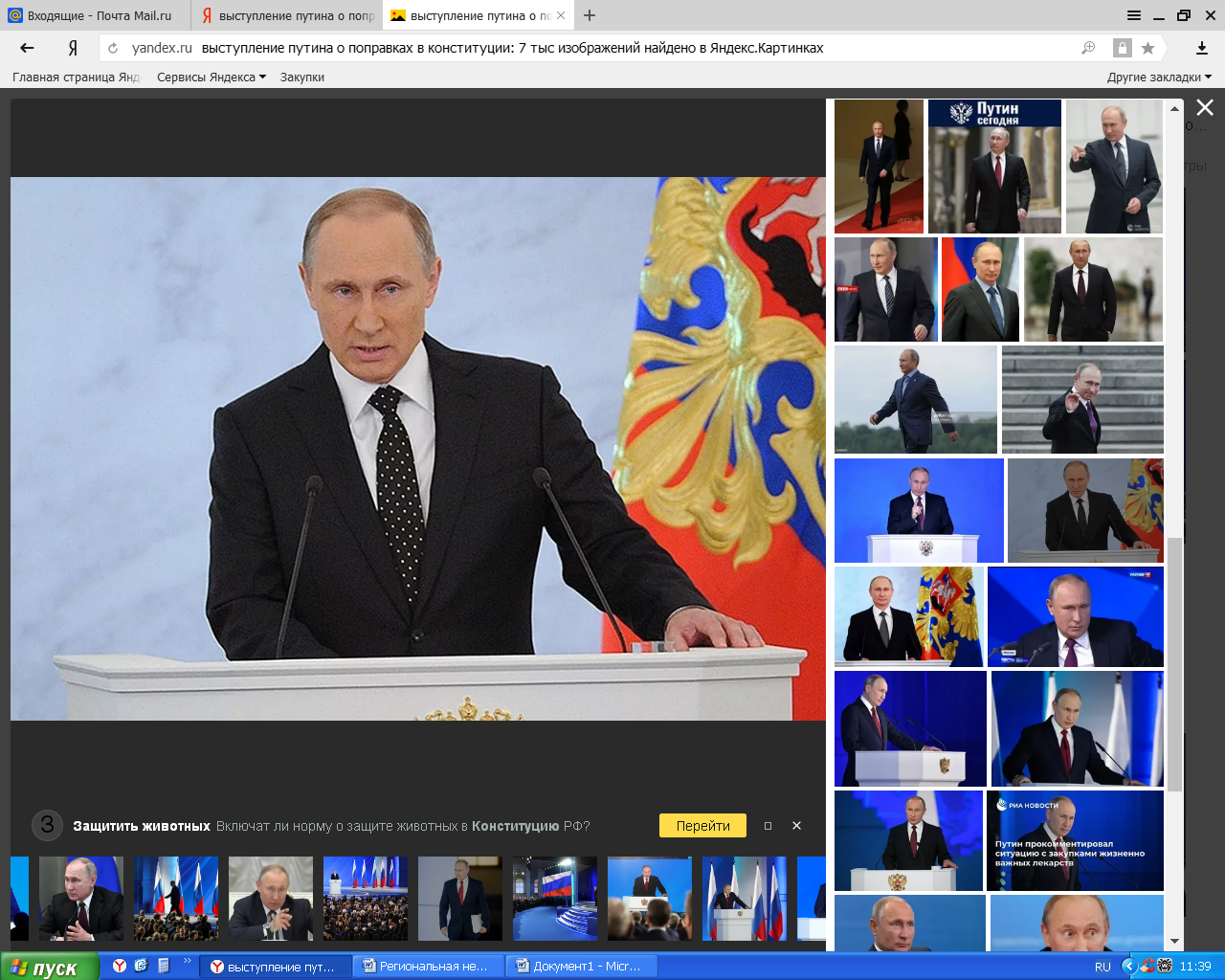 Президент РФ Путин В.В.: «Чрезвычайно важно выверить каждое слово, каждую букву, каждую запятую. Но при этом, конечно, не выхолостить то, что было создано большим, прямо скажем, трудом всего нашего народа и закреплено в действующей Конституции, ничего не потерять, а, наоборот, ответить на вызовы времени, сегодняшнего дня.Что имею в виду? Некоторые вещи в 1993 году невозможно было закрепить в законе, не только в Основном законе, в Конституции, – вообще ни в каком законе, потому что этого не было просто. Ну, скажем, не было такого распространения интернета и ещё много чего не было – первое. Второе – не было такого состояния, в котором сейчас находится наша страна.Нам сложно было некоторые вещи формулировать, особенно связанные 
с суверенитетом страны либо с местом нашей страны в мире. Мы не могли тогда 
и социальные гарантии, прошу прощения за тавтологию, гарантировать, 
потому что экономика была в таком состоянии, что принимать можно было в парламенте какие угодно законы, но если они не были подкреплены финансами, то тогда это было более или менее бессмысленно, и больше того, даже вредно было.Потом мы поняли, что это просто вредно, потому что закон принимается, 
явно не рассчитывая на то, что он будет выполняться. Потому что, принимая закон, 
уже знали, что нет ресурсов для его исполнения. И тогда, конечно, мы не могли, 
могли только в общем виде сформулировать социальные гарантии. А сейчас – 
нет, сейчас мы имеем такую возможность. Та же индексация пенсий, допустим, или МРОТ и так далее. Невозможно было тогда это написать в Основном законе. Сейчас экономика у нас в другом состоянии, мы можем, а если можем, значит, должны это сделать». «…Безусловно, мы ничего не должны потерять из того, что нарабатывается рабочей группой. Что я имею в виду и как это сделать?Если что-то не помещается в Основной закон или нецелесообразно это делать 
в Основном законе, то это нужно будет учесть и сформировать, допустим, несколько кейсов. Одну группу направить в Государственную Думу, Совет Федерации, вторую группу в регионы и муниципалитеты и в Правительство, безусловно, на предмет, чтобы Правительство в рамках своей компетенции использовало предложения граждан  или предложения каких-то общественных организаций, для того чтобы учесть в своей работе, для принятия подзаконных актов. Это обязательно нужно проанализировать, это ни в коем случае не должно уйти куда-то там под сукно». «Для меня важно, чтобы этот закон о поправках к Конституции вступил в силу только после подведения итогов всероссийского голосования, чтобы это был реальный плебисцит, и чтобы именно граждане России были авторами этих поправок в Основной закон, вот что важно. По сути, важно, чтобы именно граждане Российской Федерации, придя на голосование, зафиксировали своё авторство этого закона. Как люди скажут, так и будет. Если люди в ходе голосования подтвердят, что они поддерживают это, значит, закон вступает в силу, и поправки в Конституцию вносятся. Если не подтвердят, то поправки в Конституцию внесены не будут».О процедуре общероссийского голосования. Клишас А.А.: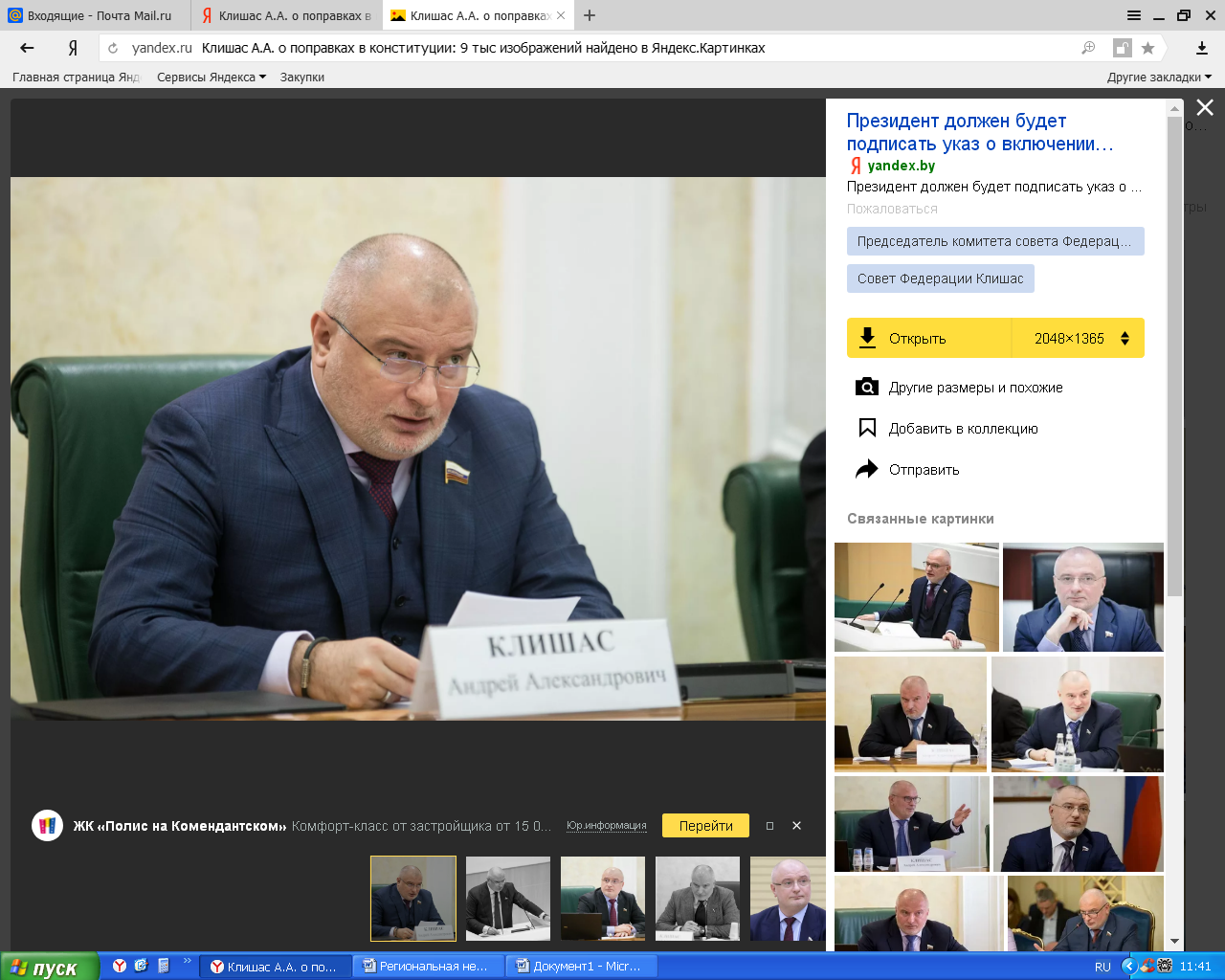 «В целях и расширения форм непосредственной демократии… мы разработали и предлагаем новую форму участия граждан в принятии решения по поправкам 
в Конституцию – это общероссийское голосование.Мы предлагаем взять за основу Закон о выборах Президента. И на его базе мы предлагаем разработать процедуру общероссийского голосования данных поправок. Такое решение должно обеспечить определяющее решение именно граждан по поводу поправок к Конституции. И для закрепления взаимосвязи принятого гражданами решения, а решение граждан будет именно обязательным условием для введения этих поправок в действие, мы предлагаем и текст поправок к Конституции, и сам порядок общероссийского голосования закрепить в одном законе. Это очень важное положение, это действительно новация.В целях закрепления проведения общероссийского голосования предлагается включить все положения, связанные с порядком его проведения, во вторую статью закона о поправках. То есть, по сути, предлагается два этапа. Статья вторая об общероссийском голосовании должна вступить в силу после голосования в парламенте и после того, как Вы, Владимир Владимирович, подпишете соответствующий закон. Подписывая данный закон, Вы даёте возможность проводить общероссийское голосование. Очень важно, что мы именно на уровне закона эту процедуру вводим.А статья первая, где, собственно, и содержатся сами поправки к Конституции, которые выносятся для одобрения граждан, вступит в силу после результатов общероссийского голосования и одобрения, как мы надеемся, гражданами 
тех предложений, которые есть в этих поправках. Если эти поправки будут поддержаны гражданами большинством голосов, то только после этого, Владимир Владимирович, – опять же это к Вам просьба и предложение – Вам предстоит подписать специальный указ, которым Вы включите уже одобренные гражданами поправки в текст Конституции.И последнее, Владимир Владимирович, здесь это тоже важно сказать: конечно же, провести общероссийское голосование непросто, и, наверное, единственный орган, который справится с этой непростой задачей, – это Центральная избирательная комиссия. Мы эти вопросы предусмотрели тоже в законе. В законе будут предусмотрены специальные положения, которые дают Центральной избирательной комиссии все необходимые полномочия для этого».О запрете на отчуждение территории РоссииПрезидент еще раз четко дал понять, что Крым и Севастополь – неотъемлемая часть России. Закрепить это в Конституции – будет правильно. Уверенность в этом выразил Секретарь Генерального совета Партии «ЕДИНАЯ РОССИЯ»  А.А.Турчак. «Президент России Владимир Путин поддержал идею закрепить в Конституции территориальную целостность нашей страны, запрет на отчуждение ее территорий. Чтобы никто и никогда не мог разделить ее на части. Вне зависимости от политической конъюнктуры и руководства страны. Считаю такую позицию единственно верной. На протяжении многих веков наши предки создавали Россию, расширяли ее границы, защищали от врагов. От Калининграда до Курильских островов – это все наше национальное, историческое наследие. Оно – бесценно, и растратить, разбазарить его – нельзя. Один раз мы через этот болезненный процесс прошли. Больше – не позволим», – подчеркнул он.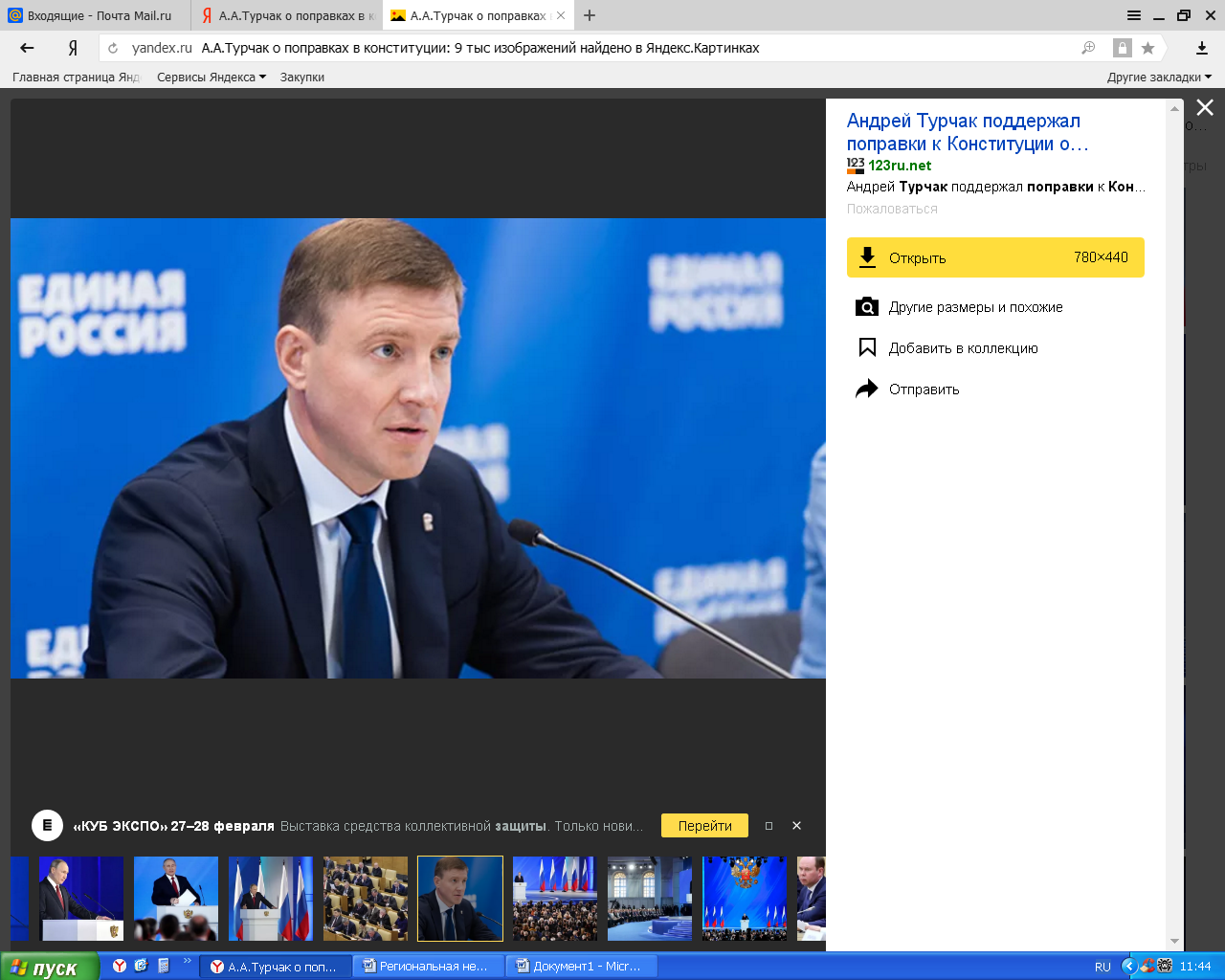 А.А.Турчак отметил, что особую роль играет народный выбор, который сделали весной 2014 года жители Крыма и Севастополя. «Желание воссоединиться с Россией тогда поддержало абсолютное большинство людей. Причем по обе стороны Керченского пролива. И Президент сегодня еще раз четко дал понять, что Крым и Севастополь – неотъемлемая часть России. И никто не сможет это изменить. Закрепить такое положение в Конституции – будет правильно. Россия должна быть единой!» – заключил Секретарь Генерального совета Партии.Президент Российской Федерации Владимир Путин согласился с идеей конституционно запретить отчуждение территорий России. Об этом он заявил на встрече с рабочей группой по подготовке поправок в Конституцию Российской Федерации. «Идея сама по себе мне нравится» – сказал Путин.